「住民税１％町民予算枠制度」わくわくコラボ事業（令和元年度実施事業）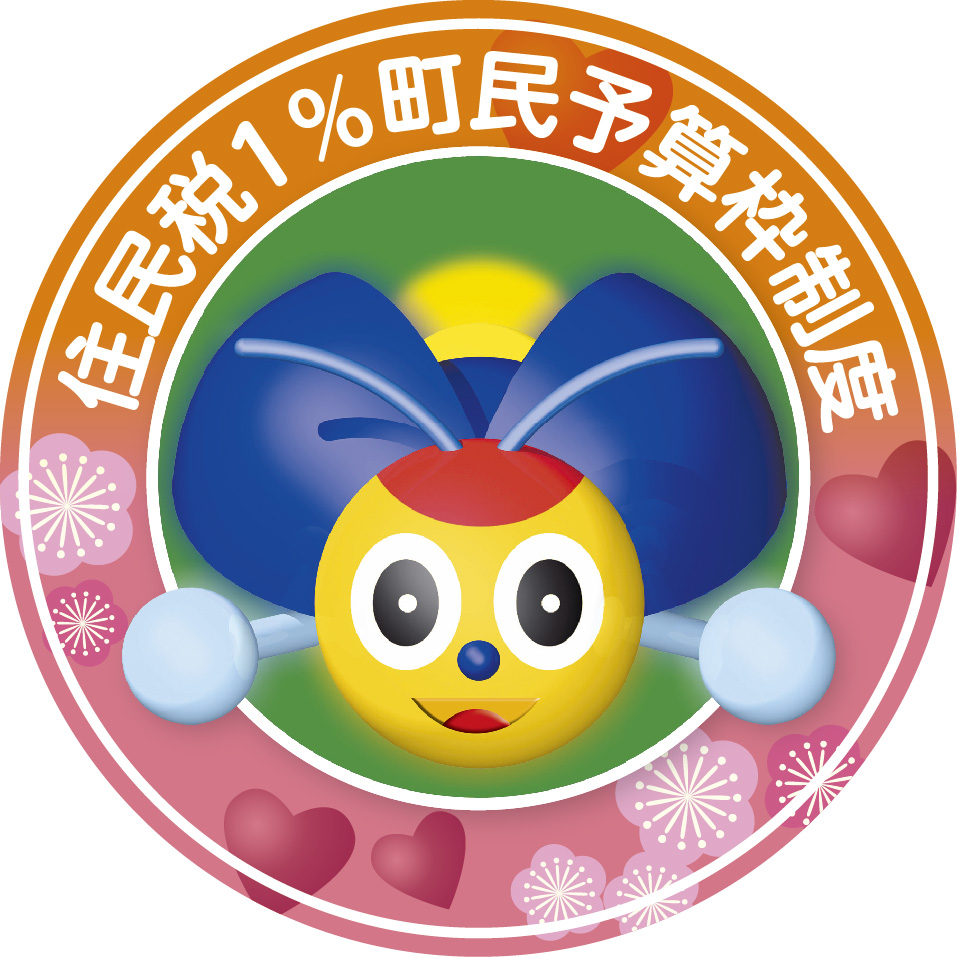 事業名：団体名：